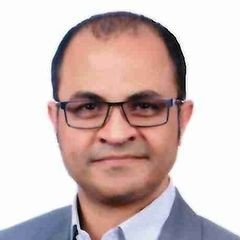 360464@gulfjobseekers.com Location: Dubai, United Arab Emirates Education: PMP, Business AdministrationExperience: 22 Years, 4 Months in several IT fieldsPersonal InformationBirth Date: 13 December 1975 Residence Country: Dubai, United Arab EmiratesVisa Status: Residency Visa (Transferable) Marital Status: Married Driving License Issued From: United Arab EmiratesI have worked in IT operations, security, projects and management for 22 years, mostly in corporate and multi-national organizations.My experience in analyzing, selecting and modifying enterprise systems, installing network infrastructure, managing IT budgets, coaching and managing teams, are my main assets.Also, I have experience in IT Auditing as I was the auditing coordinator in GM Egypt to communicate with the group IT auditors and to enforce the ISO standards internally.I make it my priority to ensure that business runs smoothly and that the proper controls, procedures, and appropriate IT team-members are in place. I understand the importance of staying up-to-date on industry trends and technologies, following technology trends and disruptive innovations -especially in infrastructure and security- is a passion of mine.My main career objective is to challenge my professional IT experience and develop my management skills in a culture-diversified organization.Work Experience: 22 years and 4 months in IT Projects, Operations and SecurityApril 2016 – April 2017IT Manager, UAE & Oman, at G4S UAELocation: Dubai, United Arab EmiratesCompany Industry: Security servicesAs an IT Manager of G4S UAE, when I started, my first priority was to build a team that embraces the Group Global Support Model based on ITIL best practices and utilizing the Cloud as the platform for hosting business applications.I work as a partner with MDs to provide the required technological needs for their business stability and development.November 2013 - March 2016Regional End-users IT Services Lead, at General Motors Egypt & North AfricaLocation:  EgyptCompany Industry: AutomotiveI was the escalation point for IT incidents in the Middle East & Africa region.Supervised and coordinated IT End-user related projects in the region. Led the regional projects of:Lotus Notes to MS Exchange migrationCheckPoint to Cisco VPN global centralized accessUnified Systems Patching ManagementJanuary 2007 - November 2013IT Services & Operations Supervisor, at General Motors Egypt & North AfricaLocation:  EgyptCompany  Industry: AutomotiveResponsibilities:Projects Management: infrastructure, telecommunication and security projects.. planning, budgeting, implementation and procurement  procedures.Managing a Service-desk team of 7 and a network/security administrator, to run the entire operations in Plant and Cairo Office, operations analysis, capacity planning and preparing business continuity plans.Managing the outsourcing contracts of HP and AT&T, in order to apply the GM IT global contracting model.Preparing business cases and managing a $1.2M budget with a variance of -5%/+5%.         Achievements:Passed six consecutive GM Enterprise Level Security Audits and Security Scans.2012, refreshed the entire network infrastructure in the Plant (all active and passive components)2012, established a standard VPN tunnel between the Plant, the Office and the GM Gateway in Europe2011, installed a Microwave link for Intranet connectivity, to overcome the cables theft cases in the Plant2011, virtualizing applications servers (Payroll, Firewall management, Anti-virus, ..)2010, implemented a new quality tracking system that monitors the production lines and reports instantly the quality status2008, the infrastructure of new branch in Cairo for 50 users, that utilizes all the Plant resources in October city Plant.2007, provided mobility and full remote access functions to all employees2007, replaced the legacy PBX system with an integrated telephony system that meets the business needs for wireless communication on plant-floor, IP telephony, IP trunking and digital voice-mail systems.July 2001 - January 2007Network and Security Administrator, at General Motors EgyptLocation: EgyptCompany Industry: AutomotiveResponsibilities:• Maintaining the patching level of all systems: servers, firewalls and routers.• Monitoring and maintaining the GM network security policies.• Security logs monitoring and analysis, reporting to global teams in case of security incidents.• Monitoring and administrating a 300 clients LAN and WAN infrastructure.• Maintaining and enhancing the yearly GM DRP (disaster recovery plan) procedures.• Establishing and monitoring VPN tunnels with GM global business units• Facilitating the access of remote users and GM business partners to the designated network resources in a secure manner,   according to their business needs.Achievements:• Led the planning and implementation of TCP/IP to create a secure, scalable Internet/Intranet enabled environment.• Implemented VLANs and Core-Switching to expand the IP addressing scope and secure network recourses.• Implemented wireless secure access (Wi-Fi) in Plant, according to GM standards.• Controlled and filtered the Internet traffic according to business needs and GM policies.• Provided remote control, hardware and software inventory over all PCs and Servers in the Plant• Led a successful and smooth migration of servers Operating Systems and Domains starting from WinNT to Win2008.• Implemented and designed security policies to secure the network domain.January 1995 - June 2001Systems Engineer and Solution Provider, at CR&S (IBM partner)Location: Egypt, CairoCompany Industry: Information Technology• Established the Software and Systems Support department, instead of having a Hardware and Servers department only.• Promoted to be the Systems and Networks Supervisor in 1999, with the responsibility of training and managing Networks Engineers to meet the clients’ business needs.• Supported the clients to meet the Y2K compliant requirements and overcome the panic before the 31/12/1999 night.• Provided customized solutions to Small/Medium Business Clients to access the Internet over Leased, ISDN and Dial-up lines using Microsoft BackOffice and Cisco Routers.Education and CertificationsProject Manager Professional, at PMIJanuary 2014Cisco SECURE, at CiscoFebruary 2006Securing Cisco Network Devices, mitigate the risks of Physical and Logical Installations, how to meet the different EnterpriseSecurity needsBachelor's degree, Business Administration, at Ain-Shams UniversityCairo, Egypt, June 2004Grade: GoodCCNA, at CiscoMay 2000Configure and Troubleshoot the Cisco Switches and Routers, create basic/backup WAN routes using ISDN/Frame Relay and Dialup lines.Microsoft Enterprise Messaging and Collaboration Professional, at MicrosoftAugust 1999Implement, Administer and use NT Server, Exchange Server, OutLook, VBA, and TCP/IP tools to create and administrate secure and advanced collaboration solutions.MCSE, at MicrosoftAugust 1998Microsoft Certified Professional to Windows NT (Server and WorkStation), Networking, TCP/IP, Exchange Server and ProxyServer, then updated my certificate to meet the Windows 2000 requirements at the end of 2001.TrainingFinance for non-financials Training Institute: Top BusinessDate Attended: October 2014 (16 hours)Risk Management (SOX Internal Controls) Training Institute: GM LearningDate Attended: March 2013 (4 hours)SAP Administration Training Institute: IBMDate Attended: February 2013 (40 hours)PMI Project Management / Preparing for the PMP CertificateTraining Institute: American Chamber Date Attended: August 2012 (40 hours)Leadership, Coaching and Team building Training Institute: SkillSoftDate Attended: May 2010 (24 hours)ITIL (Information Technology Infrastructure Library), GM Learning Date Attended: February 2010 (40 hours)